企３　　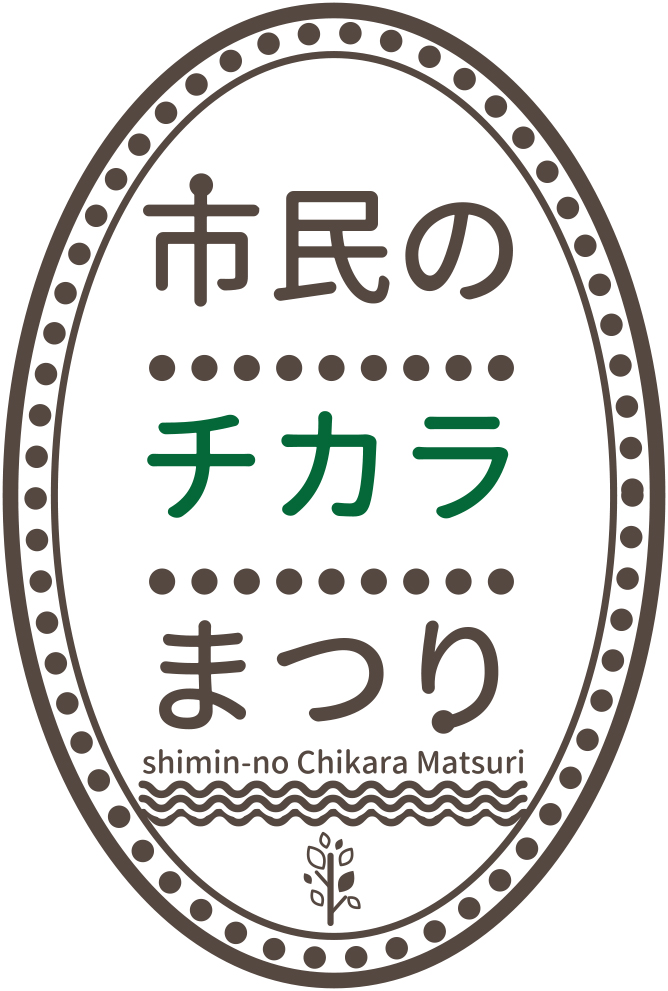 市民のチカラまつり２０２１　企画部門事業報告書１０月１５日（金）までに決算書を添えてご提出くださいタイトル実施団体趣旨・目的開催日時開催場所参加者（人数・属性）実　施概　要今後の活動に活かせる点